الجمهوريـــــــة الجزائريــــــــة الديمقراطيــــــــة الشعبيــــــــــةوزارة التعليـــم العالـــــي و البحـــث العلمــــيالاسم: ..................................................................................           اللقب : ................................................................................................تاريخ الميلاد: ........................................................................             العنوان: ...............................................................................................الكلية/الشعبة: .........................................................................................................................................................................................رقم  التسجيل: ...................................................................................................................................................................................................رقم الهــاتف: ......................................................................  البريد الالكتروني:..............................................................................................المعلومات  الصحية: (وضع علامة X في الخانة المناسبة)فصيلة الدم: ......................................    :RH      ...................................عملية جراحية :                    نعم                 لا                نوعها:......................................................................................... مرض مزمن:                      نعم                  لا              نوعـــــه:......................................................................................مرض الحساسية :                نعم                  لا              نوعـــــه:......................................................................................الإعاقـــــــــــــــــــة :                نعم                  لا    لا          نوعــها: حركية ، ذهنية ، بصرية ، سمعية ......                                                                                                                                          أخرى ما نوعها:...................................................................التطعيم ( رزنامة التلقيح محترمة):   نعم                 لا ملاحظة : ملأ الاستبيان إجباري . 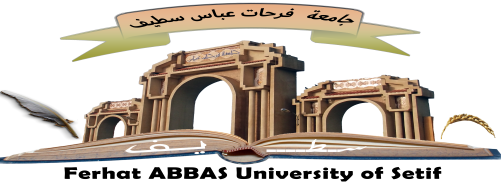 جامعة فرحات عباس سطيف - 1-الامـــــــــانة العــــــــامةوحدة الطب الوقائي